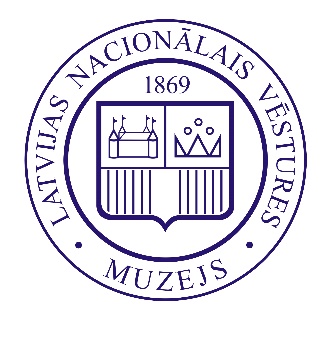 Latvijas Nacionālā vēstures muzeja iesaistes platforma “Gadsimta stāsti” un tās sniegtās iespējas novadpētniecībā16.februārī, plkst. 10:00SEMINĀRA PROGRAMMAAicinām pievienoties semināram, izmantojot saiti: https://us06web.zoom.us/j/86954295868?pwd=K3JMSVV1OUVTcGhPbDU4ZU83QVRwUT09Meeting ID: 869 5429 5868Passcode: 51625110:00 – 10:30Ievads. Platforma “Gadsimta stāsti” un digitālo resursu krātuve “eMuzejs”LNVM Etnogrāfijas nodaļas vadītāja Sanita Kalna10:30 – 10:40Video intervijas: Dainis Īvāns, Arnis Radiņš, Monika Zīle10:40 – 11:00Anketu aizpildīšana11:00 – 11:10Intervijas dzimtas vēstures dokumentēšanaiLatvijas Vēstures institūta pētniece Ieva Pīgozne 11:10 – 11:30Platformas “Gadsimta stāsti” izmantošanas iespējas novadpētniecībā. Bibliotēku un LNVM sadarbības iespējas11:30 – 12:00Jautājumi un ideju apmaiņa